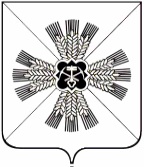 КЕМЕРОВСКАЯ ОБЛАСТЬАДМИНИСТРАЦИЯ ПРОМЫШЛЕННОВСКОГО МУНИЦИПАЛЬНОГО ОКРУГАПОСТАНОВЛЕНИЕот «04» августа 2020 г. № 1219-Ппгт. ПромышленнаяО внесении изменений в постановление администрации Промышленновского муниципального округа от 09.11.2017 № 1271-П «Об утверждении муниципальной программы «Поддержка малого и среднего предпринимательства в Промышленновском муниципальном округе» на 2018-2022 годы» (в редакции постановлений от 29.10.2018 № 1237-П, от 29.12.2018 № 1539-П, от 15.05.2019 № 577-П, от 21.10.2019 № 1280-П,           от 30.12.2019 № 1624-П, от 10.04.2020 № 671-П)Исп. Е.М. Беккертел.7-47-79ГлаваПромышленновского муниципального округа     Д.П. Ильин